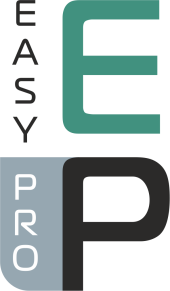 РАСТВОРИТЕЛЬ УНИВЕРСАЛЬНЫЙ
UNI THINNERАрт.№: 4040550ОПИСАНИЕ И ПРИМЕНЕНИЕПРИМЕНЕНИЕ


ХРАНЕНИЕ И УПАКОВКА

МЕРЫ ПРЕДОСТОРОЖНОСТИ
СОСТАВРастворитель предназначен для разбавления лакокрасочных материалов до требуемой вязкости перед их применением. Совместим со всеми материалами и базовыми эмалями. Позволяет обеспечить оптимальные условия для нанесения и высыхания покрытий, достаточную вязкость и плотность наносимых материалов.Добавить в основной материал до необходимой вязкости.Хранить при температуре от +5 °С до +30 °С, не подвергать замораживанию и воздействию прямых солнечных лучей. 
ОПАСНО! Легковоспламеняющиеся жидкость и пары. Вызывает раздражение кожи. Вызывает серьезное повреждение глаз. Может вызвать раздражение дыхательных путей. Может вызвать сонливость и головокружение. Держать вдали от источников тепла, горячих поверхностей, искр, открытого пламени и других источников возгорания. Использовать только в хорошо вентилируемом месте. Пользоваться защитными перчатками/защитной одеждой и средствами защиты глаз/лица. ПРИ ПОПАДАНИИ В ГЛАЗА: Осторожно промыть глаза водой в течение нескольких минут. Хранить в хорошо вентилируемом месте. Утилизировать содержимое в распоряжение уполномоченных организаций.
СОДЕРЖИТ: n-бутилацетат, ксилол (смесь изомеров), нафта гидротизированная тяжелая, нафта гидротизированная (легкая), n-пропанол.